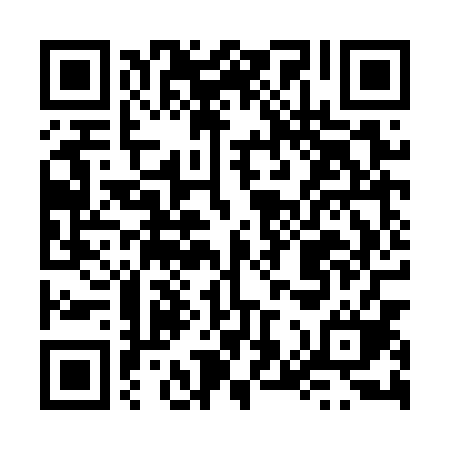 Ramadan times for Jackowo Dolne, PolandMon 11 Mar 2024 - Wed 10 Apr 2024High Latitude Method: Angle Based RulePrayer Calculation Method: Muslim World LeagueAsar Calculation Method: HanafiPrayer times provided by https://www.salahtimes.comDateDayFajrSuhurSunriseDhuhrAsrIftarMaghribIsha11Mon4:044:045:5811:453:365:335:337:2112Tue4:014:015:5611:453:385:355:357:2213Wed3:593:595:5311:443:395:375:377:2414Thu3:563:565:5111:443:415:385:387:2615Fri3:533:535:4911:443:425:405:407:2816Sat3:513:515:4611:443:445:425:427:3017Sun3:483:485:4411:433:455:445:447:3218Mon3:463:465:4211:433:465:455:457:3419Tue3:433:435:3911:433:485:475:477:3620Wed3:403:405:3711:423:495:495:497:3921Thu3:383:385:3411:423:515:515:517:4122Fri3:353:355:3211:423:525:525:527:4323Sat3:323:325:3011:413:535:545:547:4524Sun3:293:295:2711:413:555:565:567:4725Mon3:273:275:2511:413:565:585:587:4926Tue3:243:245:2311:413:576:006:007:5127Wed3:213:215:2011:403:596:016:017:5328Thu3:183:185:1811:404:006:036:037:5629Fri3:153:155:1611:404:016:056:057:5830Sat3:123:125:1311:394:036:076:078:0031Sun4:094:096:1112:395:047:087:089:021Mon4:064:066:0912:395:057:107:109:052Tue4:034:036:0612:385:077:127:129:073Wed4:004:006:0412:385:087:147:149:094Thu3:573:576:0212:385:097:157:159:125Fri3:543:545:5912:385:107:177:179:146Sat3:513:515:5712:375:127:197:199:167Sun3:483:485:5512:375:137:217:219:198Mon3:453:455:5212:375:147:227:229:219Tue3:423:425:5012:375:157:247:249:2410Wed3:393:395:4812:365:177:267:269:26